Zestawienie asortymentowo-ilościowo-cenowe        Puchary na Międzynarodowe Mistrzostwa Polski w Sporcie Pożarniczym 2023 r. ( cena pucharu obejmuje wykonanie sublimowanej tabliczki naklejanej na podstawę pucharu zawierającej informację w zakresie : rodzaju imprezy sportowej, konkurencji w której zostanie nadany, zajętego miejsca , miejscowość  i data )Lp.Nazwa konkurencjiProducent pucharu/modelMiejsce 1Miejsce 2Miejsce 3Miejsce 4Miejsce 5Miejsce 6Cena1.Sztafeta /Polska/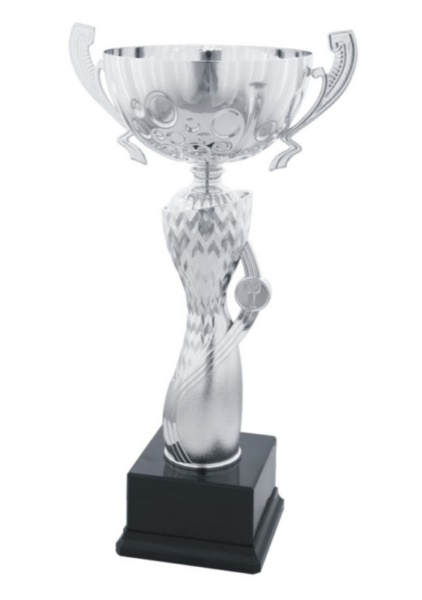 Mediaform / 2094A - (fi 16 cm, h 42,5 cm)B - (fi 14 cm, h 38 cm)C - (fi 12 cm, h 36 cm)Nie dotyczyNie dotyczyNie dotyczy2.Sztafeta /Zagranica/Mediaform / 2094A - (fi 16 cm, h 42,5 cm)B - (fi 14 cm, h 38 cm)C - (fi 12 cm, h 36 cm)Nie dotyczyNie dotyczyNie dotyczy3.pożarniczy tor przeszkód 100m – drużynowo /Polska/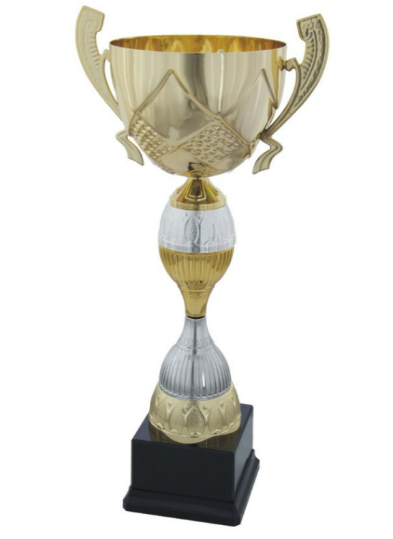 Mediaform / 2077C - (fi 12 cm, h 43,0 cm)D - (fi 12 cm, h 41 cm)E - (fi 10 cm, h 35,0 cm)Nie dotyczyNie dotyczyNie dotyczy4.pożarniczy tor przeszkód 100m – indywidualnie /Polska/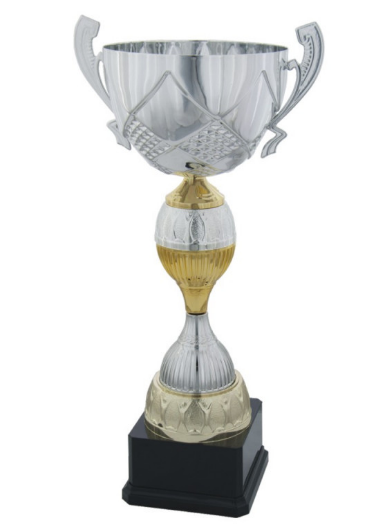 Mediaform / 2078C - (fi 12 cm, h 43,0 cm)D - (fi 12 cm, h 41 cm)E - (fi 10 cm, h 35,0 cm)Nie dotyczyNie dotyczyNie dotyczy5.pożarniczy tor przeszkód 100m – indywidualnie /Zagranica/Mediaform / 2078C - (fi 12 cm, h 43,0 cm)D - (fi 12 cm, h 41 cm)E - (fi 10 cm, h 35,0 cm)Nie dotyczyNie dotyczyNie dotyczy6.wspinanie przy użyciu drabiny hakowej- drużynowo /Polska/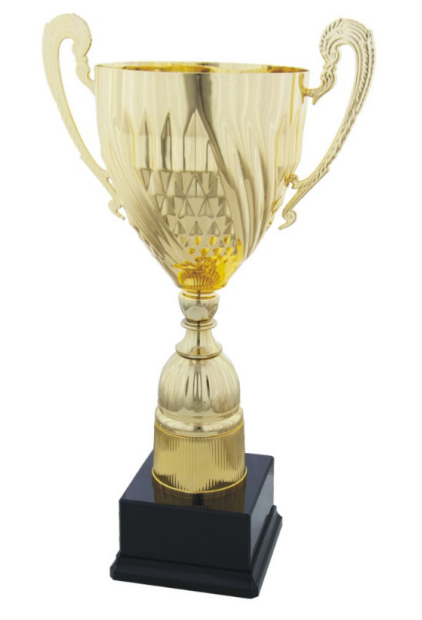 Mediaform / 2062C - ( fi 14 cm, h 41,5 cm )D - ( fi 12 cm, h 39,0 cm )E - ( fi 10 cm, h 32,5 cm )Nie dotyczyNie dotyczyNie dotyczy7.wspinanie przy użyciu drabiny hakowej- indywidualnie /Polska/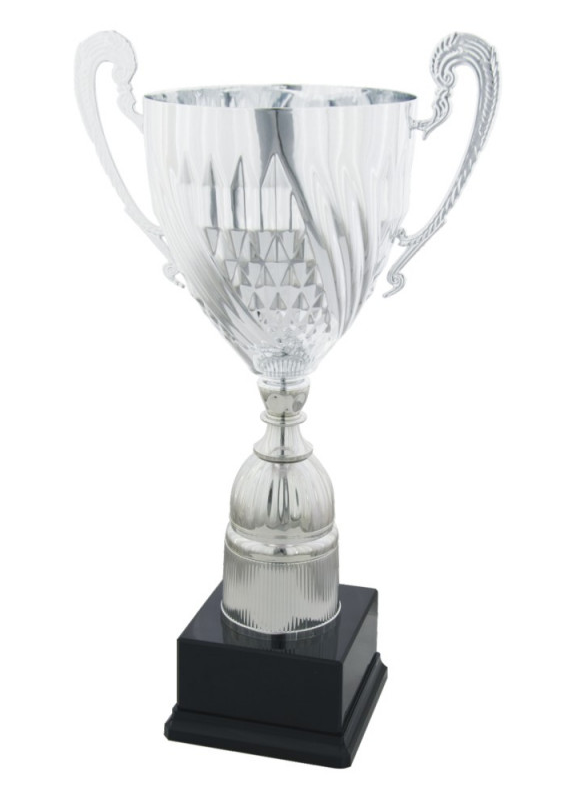 Mediaform / 2063C - ( fi 14 cm, h 41,5 cm )D - ( fi 12 cm, h 39,0 cm )E - ( fi 10 cm, h 32,5 cm )Nie dotyczyNie dotyczyNie dotyczy8.wspinanie przy użyciu drabiny hakowej- indywidualnie /Zagranica/Mediaform / 2063C - ( fi 14 cm, h 41,5 cm )D - ( fi 12 cm, h 39,0 cm )E - ( fi 10 cm, h 32,5 cm )Nie dotyczyNie dotyczyNie dotyczy9.pożarnicze ćwiczenia bojowe drużynowo /Polska/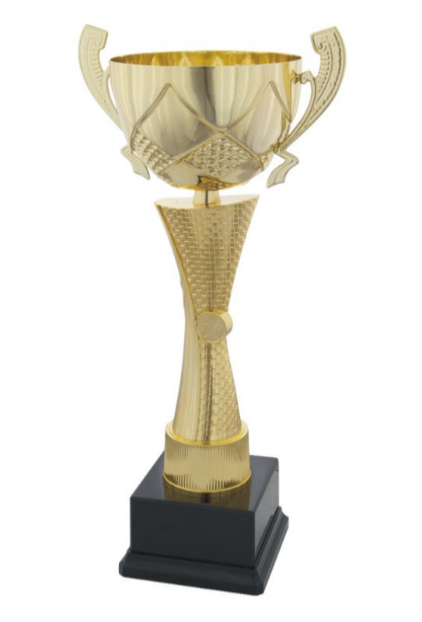 Mediaform / 2080C - ( fi 12 cm, h 43,0 cm )D - ( fi 12 cm, h 41,0 cm )E - ( fi 10 cm, h 35,0 cm )Nie dotyczyNie dotyczyNie dotyczy10.pożarnicze ćwiczenia bojowe drużynowo /Zagranica/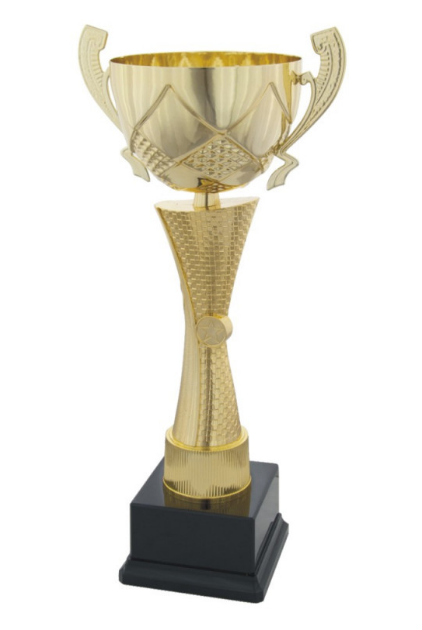 Mediaform / 2080C - ( fi 12 cm, h 43,0 cm )D - ( fi 12 cm, h 41,0 cm )E - ( fi 10 cm, h 35,0 cm )Nie dotyczyNie dotyczyNie dotyczy11.pożarnicze ćwiczenia bojowe – klasyfikacja szkół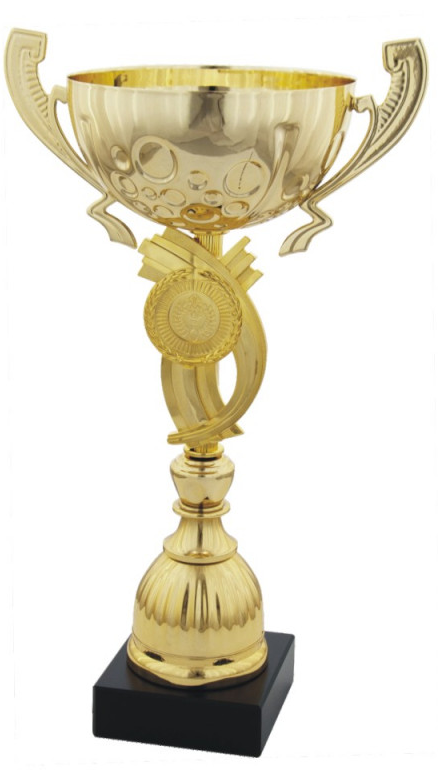 Mediaform / 2100A - ( fi 16 cm, h 39,0 cm )B - ( fi 14 cm, h 36,0 cm )C - ( fi 12 cm, h 32,0 cm )Nie dotyczyNie dotyczyNie dotyczy12.dwubój pożarniczy – indywidualnie /Polska/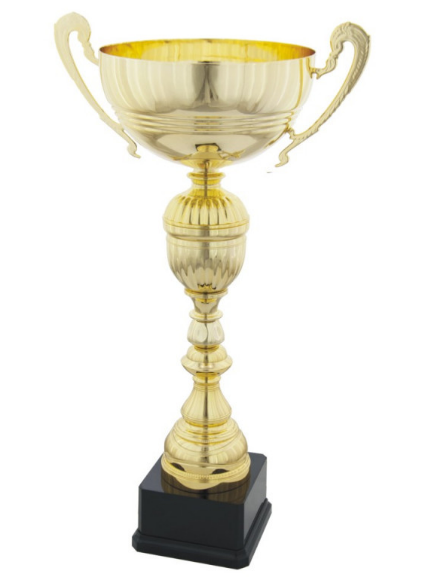 Mediaform / 3049F – (fi 16 cm, h 46,5 cm)G - ( fi 14 cm, h 43,0 cm )H - ( fi 14 cm, h 41,0 cm )I - ( fi 12 cm, h 40,0 cm )I - ( fi 12 cm, h 40,0 cm )I - ( fi 12 cm, h 40,0 cm )13.dwubój pożarniczy – indywidualnie /Zagranica//Mediaform / 3049F – (fi 16 cm, h 46,5 cm)G - ( fi 14 cm, h 43,0 cm )H - ( fi 14 cm, h 41,0 cm )I - ( fi 12 cm, h 40,0 cm )I - ( fi 12 cm, h 40,0 cm )I - ( fi 12 cm, h 40,0 cm )14.klasyfikacja drużynowa generalna /Polska/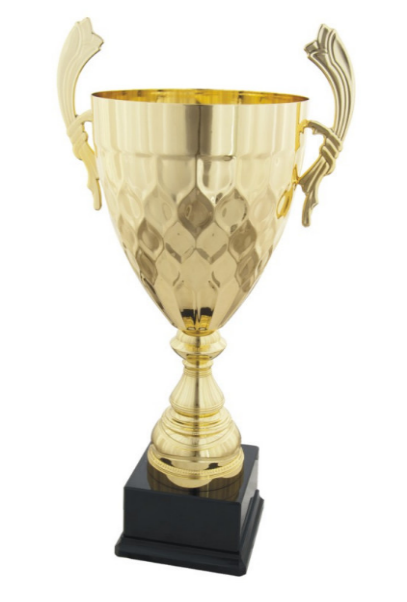 Mediaform / 3047E - ( fi 18 cm, h 49,0 cm )F - ( fi 16 cm, h 46,5 cm )G - ( fi 16 cm, h 44,5 cm )Nie dotyczyNie dotyczyNie dotyczy15.klasyfikacja drużynowa generalna /Zagranica/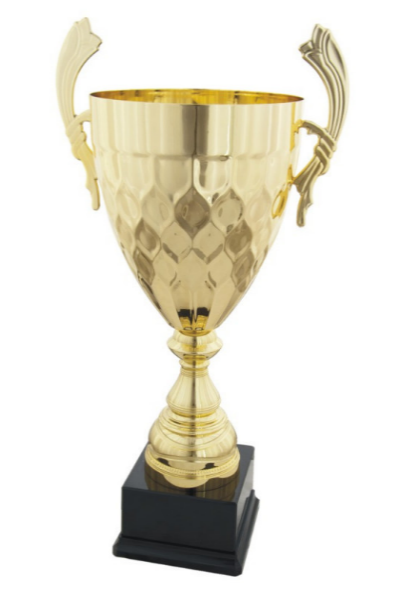 Mediaform / 3047E - ( fi 18 cm, h 49,0 cm )F - ( fi 16 cm, h 46,5 cm )G - ( fi 16 cm, h 44,5 cm )Nie dotyczyNie dotyczyNie dotyczyRazem:Netto: